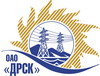 Открытое Акционерное Общество«Дальневосточная распределительная сетевая  компания»ПРОТОКОЛ ПЕРЕТОРЖКИ № 352/УКС-Ппо результатам процедуры вскрытия конвертов с предложениями на переторжку по открытому электронному запросу предложений на право заключения договора: Строительство каркасно-тентового сооружения, СП УТП "Мухинка"  закупка № 790 раздел 2.1.1. ГКПЗ 2015 гПланируемая стоимость закупки в соответствии с ГКПЗ:  3 000 000,00 руб. без учета НДС.ПРИСУТСТВОВАЛИ: 3 члена постоянно действующей Закупочной комиссии 2-го уровня. ВОПРОСЫ ЗАСЕДАНИЯ ЗАКУПОЧНОЙ КОМИССИИ:В адрес Организатора закупки не поступило ни одного предложения на участие в  процедуре переторжки.Вскрытие конвертов было осуществлено в электронном сейфе Организатора закупки на Торговой площадке Системы B2B-ESV автоматически.Дата и время начала процедуры вскрытия конвертов с предложениями на участие в закупке: 10:00 часов благовещенского времени 07.04.2015 г Место проведения процедуры вскрытия конвертов с предложениями на участие в закупке: Торговая площадка Системы B2B-ESVОтветственный секретарь Закупочной комиссии 2 уровня  ОАО «ДРСК»                       		     Т.В. ЧелышеваТехнический секретарь Закупочной комиссии 2 уровня  ОАО «ДРСК»                           	 Е.Ю. Коврижкинаг. Благовещенск07 апреля 2015 г.№п/пНаименование Участника закупки и его адресОбщая цена заявки до переторжки, руб. без НДСОбщая цена заявки после переторжки, руб. без НДСООО «СтройГрад»г. Благовещенск, ул. Нагорная, 292 950 000,00не поступило2.ООО «Зодчие-Б»г. Благовещенск, ул. Ломоносова, 1793 000 000,00не поступило